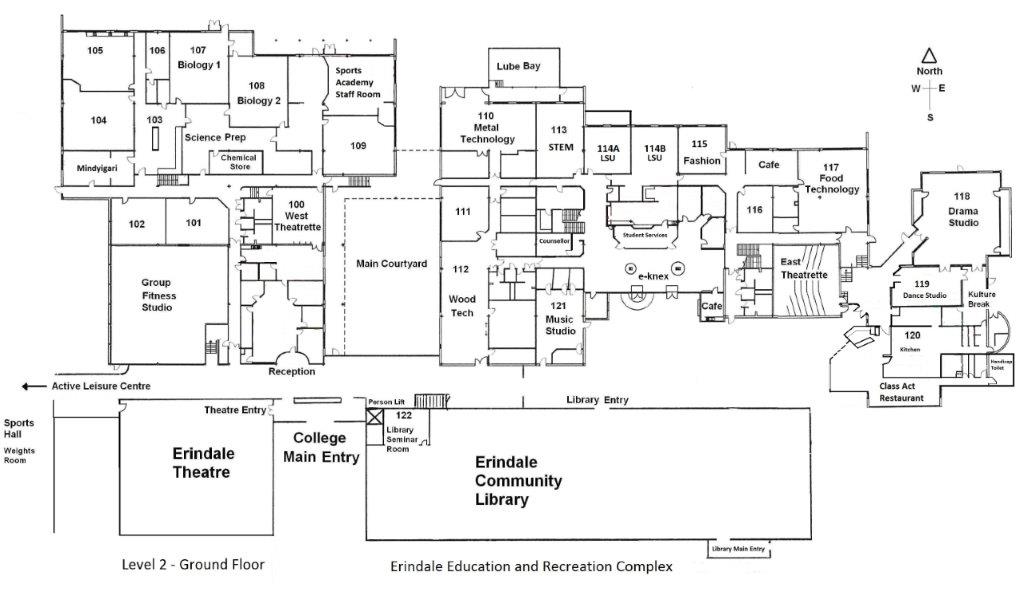 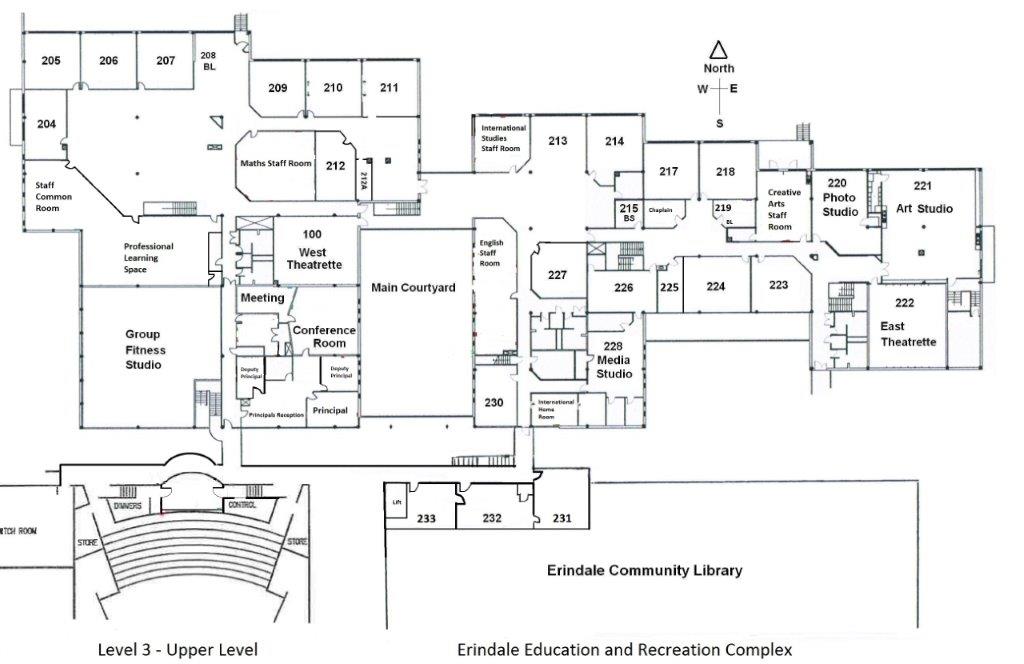 STUDENT ERINDALE COLLEGE TIMETABLE 2019STUDENT ERINDALE COLLEGE TIMETABLE 2019STUDENT ERINDALE COLLEGE TIMETABLE 2019STUDENT ERINDALE COLLEGE TIMETABLE 2019STUDENT ERINDALE COLLEGE TIMETABLE 2019Times (Morning times vary slightly to rest of week)MondayTimesTUESDAYWEDNESDAYTHURSDAYFRIDAY8:309:15Chinese Class9:1558.45637110:1559.45637110.1519.45465311:00110.4546511:00 - 11:20MORNING TEA10.45 - 11.05MORNING TEAMORNING TEAMORNING TEAMORNING TEA11:20711.05465312:057465312:05LINK (15 mins)12.05465312.20LINK (15 mins)12.05714212.20371421.0531.0571421.05LUNCH1.05LUNCH LUNCH LUNCH LUNCH 1.45LUNCH1.45LUNCH LUNCH LUNCH LUNCH 1.4521.4571Extension Programs8                                           B Y10 Link                                  22.4522.4571Extension Programs8                                           B Y10 Link                                  22.4542.4552863.3043.305286